Publicado en Madrid el 19/05/2020 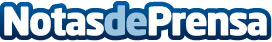 La manzana Kanzi ofrece ideas refrescantes para saborear el buen tiempo con energíaUna manzana encierra en cada jugoso bocado razones de sobra por las que comer una manzana al día ayuda a estar más enérgico y vitalDatos de contacto:Carmen García659906743Nota de prensa publicada en: https://www.notasdeprensa.es/la-manzana-kanzi-ofrece-ideas-refrescantes Categorias: Nutrición Gastronomía Sociedad http://www.notasdeprensa.es